.Intro: 8 count intro, app. 5 secs. into track. Start with weight on L foot**2 easy restarts: After 48 counts on walls 2 and 4, facing 12:00Note: A HUGE THANK YOU to Eleonor Halsius for suggesting this track to me[1 – 8] Walk RL fwd, R mambo step fwd, walk LR back, L sailor ¼ L fwd[9 – 16] R&L Dorothy steps, R cross rock, R chasse ¼ R fwd[17 – 24] Step ¼ R, cross side, L sailor heel, ball cross side[25 – 32] R sailor ¼ heel, ball walk LR fwd, rock L fwd, L coaster crossOption: stomp on counts 7& on walls 2 and 4 as the beats in the music are particularly strong on those two walls 6:00[33 – 40] Side R, L back rock, L kick ball step, side L, R back rock, R kick ball step[41 – 48] Rock R fwd, shuffle ½ R, rock L fwd, shuffle ½ LRestarts here on walls 2 and 4, facing 12:00 both times 6:00[49 – 56] Diamond with 7/8 turn R[57 – 64] Rock R fwd, 1/8 R side, L cross rock, side L, R rock fwd, R big step back, together, popStart Again!Ending On wall 6 (starts at 6:00): On count 31 recover back on L with a big step stepping R next to L 12:00Step change Only on wall 5. Replace counts 33-40 with this step change: Flick R back (&), stomp R to R side (1), HOLD (2-3-4), flick L back (&), stomp L to L side (5), HOLD (6-7-8), flick R back (&), stomp rock R fwd (1) … Continue dance from count 42. - 6:00Ghosted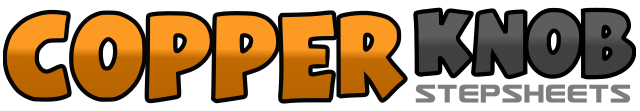 .......Count:64Wall:2Level:Intermediate.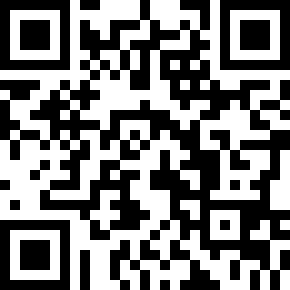 Choreographer:Niels Poulsen (DK) - June 2023Niels Poulsen (DK) - June 2023Niels Poulsen (DK) - June 2023Niels Poulsen (DK) - June 2023Niels Poulsen (DK) - June 2023.Music:Ghosted - Taylor MossGhosted - Taylor MossGhosted - Taylor MossGhosted - Taylor MossGhosted - Taylor Moss........1–2Walk R fwd (1), walk L fwd (2)                                                                                    12:003&4Rock R fwd (3), recover back L (&), step back on R (4)                                             12:005–6Walk L back sweeping R to R side (5), walk R back sweeping L side (6)                  12:007&8Cross L behind R (7), turn ¼ L stepping R next to L (&), step L slightly fwd (8)           9:001–2&Step R into R diagonal (1), lock L behind R (2), step R into R diagonal (&)                   9:0034&Step L into L diagonal (3), lock R behind L (4), step L into L diagonal (&)                     9:005 –6Cross rock R over L (5), recover on L (6)                                                                       9:007&8Step R to R side (7), step L next to R (&), turn ¼ R stepping R fwd (8)                       12:001–4Step L fwd (1), turn ¼ R onto R (2), cross L over R (3), step R to R side (4)                 3:005&6Cross L behind R (5), step R to R side (&), touch L heel to L diagonal (6)                     3:00&7–8Step L towards R (&), cross R over L (7), step L to L side (8)                                        3:001&2Cross R behind L (1), turn ¼ R stepping L next to R (&), touch R heel fwd (2)              6:00& 3–4Step R next to L (&), walk L fwd (3), walk R fwd (4)                                                        6:005-6Rock L fwd (5), recover back on R (6) … Option: STOMP rock L fwd on walls 2 and 4 6:007&8Step L back (7), step R next to L (&), cross L over R (8) …1–2&Step R to R side (1), rock back on L (2), recover on R (&)                                              6:003&4Kick L fwd (3), step L next to R (&), step R fwd and slightly across L (4)                        6:005–6&Step L to L side (5), rock back on R (6), recover on L (&)                                               6:007&8Kick R fwd (7), step R next to L (&), step L fwd (8)                                                          6:001–2Rock R fwd (1), recover back on L (2)                                                                             6:003&4Turn ¼ R stepping R to R side (3), step L next to R (&), turn ¼ R stepping R fwd (4)   12:005–6Rock L fwd (5), recover back on R (6) …                                                                        12:007&8Turn ¼ L stepping L to L side (7), step R next to L (&), turn ¼ L stepping L fwd (8) …1&2Cross R over L (1), step L to L side (&), turn 1/8 R stepping R backwards (2)              7:303&4Step L back (3), turn 1/8 R stepping R to R side (&), turn 1/8 R stepping L into R diagonal (4)                                                                                                                                       10:305&6Step R fwd (5), turn 1/8 R stepping L to L side (&), turn 1/8 R stepping R backwards (6) 1:307&8Step L back (7), turn 1/8 R stepping R to R side (&), turn 1/8 R stepping L into R diagonal (8)                                                                                                                                            4:301–2&Rock R fwd towards 4:30 (1), recover on L (2), turn 1/8 R stepping R to R side (&)           6:003–4&Cross rock L over R (3), recover on R (4), step L a small step to L side (&)                       6:005–6Rock R fwd (5), recover back on L (6)                                                                                 6:007–8Step R a big step back sliding L towards R (7), step L next to R popping R knee fwd (8)  6:00